EXTRACT FROM THE Finance study field evaluation report at Vilnius university 23 february 2023, NO. SV4-19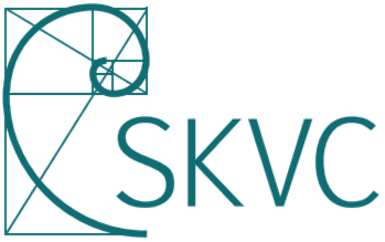 CENTRE FOR QUALITY ASSESSMENT IN HIGHER EDUCATION––––––––––––––––––––––––––––––EVALUATION REPORTSTUDY FIELD OFFINANCEat Vilnius UniversityReport language – EnglishVilnius2023Study Field Data*formerly titled International Business FinanceII. GENERAL ASSESSMENTThe first cycle of finance study field at Vilnius University is given a positive evaluation. Study field and cycle assessment in points by evaluation areas.*1 (unsatisfactory) - there are essential shortcomings that must be eliminated;2 (satisfactory) - meets the established minimum requirements, needs improvement;3 (good) - the field develops systematically, has distinctive features;4 (very good) - the field is evaluated very well in the national and international context, without any deficiencies;5 (exceptional) - the field is exceptionally good in the national and international context/environment.The second cycle of finance study field at Vilnius University is given a positive evaluation. Study field and cycle assessment in points by evaluation areas.*1 (unsatisfactory) - there are essential shortcomings that must be eliminated;2 (satisfactory) - meets the established minimum requirements, needs improvement;3 (good) - the field develops systematically, has distinctive features;4 (very good) - the field is evaluated very well in the national and international context, without any deficiencies;5 (exceptional) - the field is exceptionally good in the national and international context/environment.Iv. RECOMMENDATIONSV. SUMMARYMain positive and negative quality aspects of each evaluation area of the finance study field at Vilnius University (VU): The evaluated study programmes are developed and regularly updated in accordance with the legal requirements as well as the needs of the labour market featuring the focus on specialists in business and finances.  The expert panel noted strong cooperation with social partners in regard to the development of the programmes as well as number of experienced practitioners involved in the study process. Programme has a well-balanced module structure and all modules are compatible with each other. The aims, objectives and programme learning outcomes are compatible with each other and are in line with mission and strategy of VU. However, it would be useful to add more courses taught in English for the Bachelor programme and strengthen the sustainability aspect by adding appropriate courses to the Master programme of Applied Systems of Finance and Accounting to keep up to date with the latest developments in the international accounting and reporting field. It would also make sense to strengthen the internalisation of the programme by attracting more visiting lecturers from abroad.There exists a strong link between science and studies with teaching staff actively participating in various projects, conferences and disseminating the results of their research in academic journals. The expert panel is of the opinion that strong cooperation of academic staff with students and social partners in the research area would be beneficial.Student support and admission process is well-organised, regulated by related documents and transparent. There is a developed and implemented procedure for the recognition of non-formal and informal learning results.  Students get all kinds of support including special support for the ones with special needs. Information on Erasmus opportunities is publicly available. However, the outgoing students’ mobility still remains low.Study programme operates in a teaching and learning environment that is responsive and student-oriented implementing lifelong learning principles. Various teaching methods used by teaching staff ensure the achievement of learning outcomes. During the visit the expert panel noted that skills and knowledge of graduates is in line with the needs of contemporary labour market requirements. However, there is no formal approach and tools for graduates' career tracking, and the development of these tools would definitely add value to the programme and make it more competitive.The programme is delivered by the professional teaching staff, with a good knowledge of English language implementing student-oriented teaching, involved in various research and publication activities. Teaching staff constantly keeps up to date with the finance field and the courses taught. It is recommended to have a greater focus on the CFA Institute, and concentrate on the well-balanced proportion of research and teaching activities for the members of the academic staff.Learning resources and facilities are exceptionally high level, all the necessary equipment is in place. Students have access to databases and library resources, which are regularly updated. The expert team appreciates the opportunity to access high-quality information sources, such as Bloomberg, where the Bloomberg Laboratory is accessible to students.Management and Quality Assurance functions are in place and well developed and managed, existing academic regulations are comprehensive and transparent. VU implements various measures to ensure internal quality by involving all stakeholders in development of the study programmes. However, it would be beneficial to provide evidence of the implementation of improvement suggestions for particular subjects and courses.____________________________Vertimas iš anglų kalbosVilniaus universiteto Finansų krypties studijų 2023m. Vasario 23d. ekspertinio vertinimo išvadų NR. SV4-19 IŠRAŠASSTUDIJŲ KOKYBĖS VERTINIMO CENTRASVilniaus universitetasSTUDIJŲ KRYPTIS FINANSAIVERTINIMO IŠVADOSIšvados parengtos anglų kalbaVertimą į lietuvių kalbą atliko  UAB ,,Pasaulio spalvos“Vilnius2023Studijų krypties duomenysII. apibendrinamasis ĮVERTINIMASPirmos pakopos Finansų studijų krypties studijos aukštojoje mokykloje Vilniaus universitete vertinamos teigiamai. Studijų krypties ir pakopos įvertinimas pagal vertinamąsias sritis.Nepatenkinamai (sritis netenkina minimalių reikalavimų, yra esminių trūkumų, dėl kurių krypties studijos negali būti vykdomos)Patenkinamai (sritis tenkina minimalius reikalavimus, yra esminių trūkumų, kuriuos būtina pašalinti)Gerai (sritis plėtojama sistemiškai, be esminių trūkumų)Labai gerai (sritis vertinama labai gerai nacionaliniame kontekste ir tarptautinėje erdvėje, be jokių trūkumų)Išskirtinės kokybės (sritis vertinama išskirtinai gerai nacionaliniame kontekste ir tarptautinėje erdvėje)Antros pakopos Finansų studijų krypties studijos aukštojoje mokykloje Vilniaus universitete vertinamos teigiamai. Studijų krypties ir  pakopos įvertinimas pagal vertinamąsias sritis.1-Nepatenkinamai (sritis netenkina minimalių reikalavimų, yra esminių trūkumų, dėl kurių krypties studijos negali būti vykdomos)2-Patenkinamai (sritis tenkina minimalius reikalavimus, yra esminių trūkumų, kuriuos būtina pašalinti)3-Gerai (sritis plėtojama sistemiškai, be esminių trūkumų)4-Labai gerai (sritis vertinama labai gerai nacionaliniame kontekste ir tarptautinėje erdvėje, be jokių trūkumų)5-Išskirtinės kokybės (sritis vertinama išskirtinai gerai nacionaliniame kontekste ir tarptautinėje erdvėje)Iv. REkomendacijos V. SantraukaPagrindiniai Finansų krypties studijų teigiami ir neigiami vertinamųjų sričių kokybės aspektai Vilniaus universitete:  Vertinamos studijų programos yra sudarytos ir nuolat atnaujinamos atsižvelgiant į teisinius reikalavimus ir darbo rinkos poreikius, daugiausia dėmesio skiriant verslo ir finansų specialistų ugdymui. Ekspertų grupė atkreipė dėmesį į glaudų bendradarbiavimą su socialiniais partneriais rengiant studijų programas, taip pat į tai, kad studijų procese dalyvavo daug patyrusių specialistų. Studijų programa pasižymi gerai subalansuota modulių (dalykų) struktūra, o visi moduliai (dalykai) dera tarpusavyje. Studijų programų tikslai, uždaviniai ir studijų rezultatai dera tarpusavyje ir atitinka VU misiją ir strategiją. Vis dėlto būtų naudinga į bakalauro studijų programą įtraukti daugiau anglų kalba dėstomų studijų dalykų ir sustiprinti tvarumo aspektą papildant Finansų ir apskaitos taikomosios sistemų magistrantūros studijų programą atitinkamais studijų dalykais, leidžiančiais neatsilikti nuo naujausių pokyčių tarptautinės apskaitos ir atskaitomybės srityje. Taip pat būtų tikslinga skatinti studijų programos tarptautiškumą pritraukiant daugiau kviestinių dėstytojų iš užsienio.Egzistuoja glaudžios mokslo ir studijų veiklos sąsajos, o dėstytojai aktyviai dalyvauja įvairiuose projektuose, konferencijose ir skelbia savo tyrimų rezultatus mokslo žurnaluose. Ekspertų grupės nuomone, būtų naudinga, jei akademinis personalas glaudžiai bendradarbiautų su studentais ir socialiniais partneriais mokslinių tyrimų srityje.Paramos studentams teikimo ir priėmimo į studijas procesas yra gerai organizuotas, skaidrus ir reglamentuotas atitinkamais dokumentais. Yra parengta ir įgyvendinama neformaliojo ir savaiminio mokymosi rezultatų pripažinimo tvarka. Studentams teikiama įvairi pagalba, įskaitant specialią pagalbą specialiųjų poreikių turintiems studentams. Informacija apie „Erasmus“ galimybes yra viešai prieinama. Tačiau išvykstančių studentų skaičius vis dar mažas.Studijų programa vykdoma mokymo ir mokymosi aplinkoje, kuri reaguoja į studento poreikius ir yra į jį orientuota, ypač įgyvendinant mokymosi visą gyvenimą principus. Įvairūs dėstytojų taikomi mokymo metodai užtikrina studijų tikslų ir rezultatų pasiekimą. Vizito metu Ekspertų grupė pažymi, kad absolventų įgūdžiai ir žinios atitinka šiuolaikinės darbo rinkos poreikius. Tačiau nėra oficialios tvarkos ir priemonių, skirtų absolventų karjerai sekti, nors tokių priemonių sukūrimas neabejotinai padidintų studijų programos vertę ir padarytų ją konkurencingesnę.Studijos programos dalykus dėsto profesionalūs dėstytojai, pasižymintys puikiais anglų kalbos įgūdžiais, vykdantys į studentus orientuotą mokymą bei dalyvaujantys įvairioje mokslinių tyrimų ir leidybos veikloje. Dėstytojai nuolat atnaujina žinias apie finansų sritį ir dėstomus studijų dalykus. Rekomenduojama daugiau dėmesio skirti CFA instituto keliamiems reikalavimams ir sutelkti dėmesį į gerai subalansuotą akademinio personalo mokslinių tyrimų ir mokymo veiklos santykį.Mokymosi ištekliai ir priemonės yra standartinio lygio, Universitete yra visa reikalinga įranga. Studentai gali naudotis duomenų bazėmis ir bibliotekos ištekliais, kurie reguliariai atnaujinami. Ekspertų grupė teigiamai vertina suteikiamą galimybę naudotis aukštos kokybės informacijos šaltiniais, tokiais kaip „Bloomberg“, o studentams prieinama „Bloomberg“ laboratorija.Vadybos ir kokybės užtikrinimo funkcijos yra įdiegtos ir gerai valdomos, o galiojantys akademiniai nuostatai yra išsamūs ir skaidrūs. VU įgyvendina įvairias vidinės kokybės užtikrinimo priemones, į studijų programų rengimą įtraukdamas visus socialinius dalininkus. Tačiau būtų naudinga pateikti įrodymų, kaip įgyvendinami konkrečių studijų dalykų ir kursų tobulinimo pasiūlymai.____________________________Paslaugos teikėjas patvirtina, jog yra susipažinęs su Lietuvos Respublikos baudžiamojo kodekso 235 straipsnio, numatančio atsakomybę už melagingą ar žinomai neteisingai atliktą vertimą, reikalavimais. Vertėjos rekvizitai (vardas, pavardė, parašas)Expert panel:Prof. Dr. Natalie Aleksandra Gurvitš-Suits (panel chairperson), academic;Prof. Dr., Helena Santos Rodrigues, academic member;Prof. Dr. Bohumil Stádník, academic member;Ms Giedrė Gečiauskienė, representative of social partners; Mr. Simonas Radzevičius, student representative.Evaluation coordinator – Mr. Gustas Straukas©Centre for Quality Assessment in Higher EducationTitle of the study programmeApplied Systems of Finance and AccountingBusiness FinanceAccounting and Financial ManagementSustainable Corporate Finance and Investments*State code6121LX0166121LX0156211LX0976211LX021Type of studiesUniversity studiesUniversity studiesUniversity studiesUniversity studiesCycle of studiesFirstFirstSecondSecondMode of study and duration (in years)Full time, 4 years Full time, 3.5 yearsFull time, 2 years Full time, 1.5 yearCredit volume24021012090Qualification degree and (or) professional qualificationBachelor of Business ManagementBachelor of Business ManagementMaster of Business ManagementMaster of Business ManagementLanguage of instructionLithuanianLithuanianLithuanianEnglishMinimum education requiredSecondary educationSecondary educationBachelor degreeBachelor degreeRegistration date of the study programme11/05/201011/05/201013/06/201927/04/2007No.Evaluation AreaEvaluation of an area in points*   1.Intended and achieved learning outcomes and curriculum42.Links between science (art) and studies43.Student admission and support44.Teaching and learning, student performance and graduate employment45.Teaching staff46.Learning facilities and resources57.Study quality management and public information4Total:29No.Evaluation AreaEvaluation of an area in points*   1.Intended and achieved learning outcomes and curriculum42.Links between science (art) and studies43.Student admission and support44.Teaching and learning, student performance and graduate employment45.Teaching staff46.Learning facilities and resources57.Study quality management and public information4Total:29Evaluation AreaRecommendations for the Evaluation Area (study cycle)Intended and achieved learning outcomes and curriculumAdd more courses in English for Bachelor programmes or even a programme taught in English.Include sustainability related courses in Master programme Accounting and Financial Management and in Bachelor programme Applied Systems of Finance and Accounting.Offer students more elective courses in foreign languages.In case of first-cycle study programmes introduce more courses for developing soft skills.Links between science (art) and studiesEngaging students in research and publication activities in the form of joint cooperation with the teaching staff. Promote active involvement of social partners in various joint research projects.Student admission and supportStrengthen outgoing mobility of students.Teaching and learning, student performance and graduate employmentIntroduce a formal approach and start using in a consistent manner relevant tool for graduates' career tracking.Teaching staffMaintain a good trend of quality teaching and scientific activities.Learning facilities and resourcesMaintain a quality trend in the development of needs of facilities and resources.Upgrade and integrate resources for digital humanitiesStudy quality management and public informationProvide evidence of the implementation of improvement for suggestions in case of each particular subject and course and make it publicly available.Ekspertų grupė: Prof. Dr. Natalie Aleksandra Gurvitš-Suits (vadovas) akademinės bendruomenės atstovė,Prof. Dr., Helena Santos Rodrigues, akademinės bendruomenės atstovė,Prof. Dr. Bohumil Stádník, akademinės bendruomenės atstovas,Giedrė Gečiauskienė, darbdavių atstovė, Simonas Radzevičius, studentų atstovas.Vertinimo koordinatorius - Gustas Straukas©Studijų kokybės vertinimo centrasStudijų programos pavadinimasFinansų analitikaVerslo finansaiApskaita ir finansų valdymasTvarūs verslo finansai ir investicijosValstybinis kodas6121LX0166121LX0156211LX0976211LX021Studijų programos rūšisUniversitetinėsUniversitetinėsUniversitetinėsUniversitetinėsStudijų pakopaPirmojiPirmojiAntrojiAntrojiStudijų forma (trukmė metais)Nuolatinės (4 metai)Nuolatinės (3,5 metų)Nuolatinės (2 metai)Nuolatinės (1,5 metų)Studijų programos apimtis kreditais24021012090Suteikiamas laipsnis ir (ar) profesinė kvalifikacijaVerslo vadybos bakalaurasVerslo vadybos bakalaurasVerslo vadybos magistrasVerslo vadybos magistrasStudijų vykdymo kalba Lietuvių LietuviųLietuvių AnglųReikalavimai stojantiesiemsVidurinis išsilavinimasVidurinis išsilavinimasBakalauro laipsnisBakalauro laipsnisStudijų programos įregistravimo data18/05/201511/05/201013/06/201927/04/2007Eil.Nr.Vertinimo sritisSrities įvertinimas, balais1.Studijų tikslai, rezultatai ir turinys42.Mokslo (meno) ir studijų veiklos sąsajos43.Studentų priėmimas ir parama44.Studijavimas, studijų pasiekimais ir absolventų užimtumas45.Dėstytojai46.Studijų materialieji ištekliai57.Studijų kokybės valdymas ir viešinimas4Iš viso: 29Eil.Nr.Vertinimo sritisSrities įvertinimas, balais1.Studijų tikslai, rezultatai ir turinys42.Mokslo (meno) ir studijų veiklos sąsajos43.Studentų priėmimas ir parama44.Studijavimas, studijų pasiekimais ir absolventų užimtumas45.Dėstytojai46.Studijų materialieji ištekliai57.Studijų kokybės valdymas ir viešinimas4Iš viso: 29Vertinamoji sritisRekomendacijos vertinamajai sričiai (studijų pakopai)Studijų tikslai, rezultatai ir turinysĮ bakalauro studijų programas įtraukti daugiau studijų dalykų dėstomų anglų kalba ar net pasiūlyti atskirą, išskirtinai anglų kalba vykdomą studijų programą.Į magistrantūros studijų programą Apskaita ir finansų valdymas bei bakalauro studijų programą Finansų ir apskaitos taikomosios sistemos įtraukti su tvarumu susijusius studijų dalykus.Pasiūlyti studentams daugiau pasirenkamųjų užsienio kalbų kursų.Pirmosios pakopos studijų programose įvesti daugiau minkštuosius įgūdžius ugdančių studijų dalykų.Mokslo (meno) ir studijų sąsajosStudentų įtraukimas į mokslinių tyrimų ir leidybos veiklą bendradarbiaujant su dėstytojais. Skatinti aktyvų socialinių partnerių dalyvavimą įvairiuose bendruose mokslinių tyrimų projektuose.Studentų priėmimas ir paramaSkatinti studentų išvykstamąjį mobilumą.Studijavimas, studijų pasiekimai ir absolventų užimtumasNustatyti oficialią taikytiną tvarką ir pradėti nuosekliai naudoti atitinkamas absolventų karjeros stebėjimo priemones.DėstytojaiIšlaikyti geros mokymo ir mokslinės veiklos kokybės tendenciją.Studijų materialieji ištekliaiIšlaikyti kokybės tendenciją plėtojant patalpų ir išteklių poreikius.Atnaujinti ir integruoti skaitmeninių humanitarinių mokslų išteklius.Studijų kokybės valdymas ir viešinimasSurinkti ir viešai paskelbti įrodymus, kaip įgyvendinami pasiūlymai dėl kiekvieno konkretaus studijų dalyko ir kurso tobulinimo.